XXth International Congress on Ancient Bronzes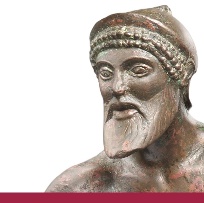 17.04. - 21.04.2018Institute for Classical Archaeology TübingenRegistration FormName:Address:E-Mail:Affiliation:Participation:Reception:			yes		noConference Dinner:		yes		noExcursion:			yes		noLandesmuseum Württemberg: €20Including transfer to Stuttgart, a small lunch bag, a guided tour through the museum and a transfer back to Tübingen.Conference fee: 	The conference fee of €100 can be payed via bank transfer Bank: BW-Bank Tübingen Beneficiary: Universität TübingenIBAN: DE24 6005 0101 7477 5036 14BIC: SOLADEST600 Reference/Purpose: Bronze Congress and your NameThe fee includes a conference bag, the reception, lunch snacks, coffee breaks (tea and coffee) and the conference dinner (drinks not included).Please send this registration form to: AncientBronzes2018@klassarch.uni-tuebingen.de